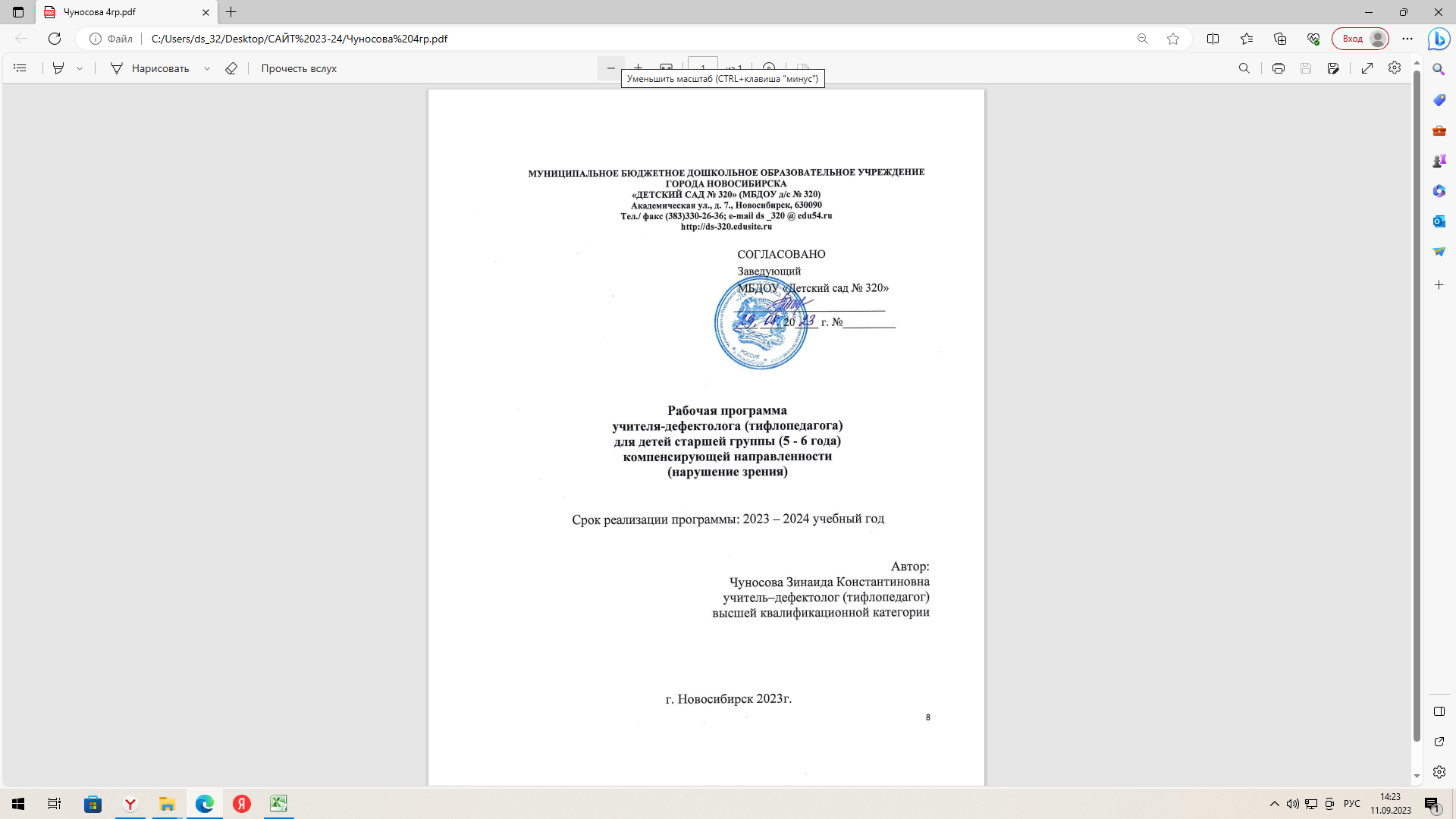 Содержание.I. Целевой раздел…………………………………………………………………….21. Пояснительная записка…………………………………………………………...21.1 Цели и задачи реализации программы…………………………………………31.2 Принципы и подходы к формированию программы………………………….41.3 Характеристика возрастных и индивидуальных особенностей детей с нарушением зрения 5 – 6 лет………………………….......61.4 Характеристики, значимые для разработки и реализации программы……..92. Планируемые результаты освоения программы………………………………10II. Содержательный раздел………………………………………………………...132.1 Перспективный план коррекционно-развивающей работы…………………132.2 Особенности организации коррекционно-образовательногопроцесса……………………………………………………………………………..14 2.3 Особенности взаимодействия с семьями воспитанников……………………162.4 Перспективный план взаимодействия с родителями………………………...172.5 Тематический план……………………………………………………………..182.6 Циклограмма рабочего времени……………………………………………....202.7 Коррекционные и учебно-методические разработки………………………...21III. Организационный раздел…………………………………………………........223.1 Организация развивающей предметно-пространственной среды…………..223.2 Педагогическая диагностика…………………………………………………..263.3 Материально-техническое обеспечение группы……………………………..273.4 Режим дня……………………………………………………………………….283.5 Особенности традиционных событий, праздников, мероприятий………….293.6 Список литературы………………………………………………………..........30Приложение1………………………………………………………………………31I. Целевой раздел:1. Пояснительная записка.Рабочая программа разработана в соответствии с адаптированной основной образовательной программой МКДОУ №320 компенсирующего вида, является ее составной частью. Рабочая программа определяет содержание и организацию образовательной деятельности по профессиональной коррекции развития детей с нарушениями зрения 5-6 лет по следующим программам (разделам): «Развитие зрительного восприятия», «Развитие социально-бытовой ориентировки», «Развитие пространственной ориентировки». Нормативно-правовую основу для разработки рабочей программы           составляют: 1. Федеральный закон от 29.12.2012 N 273-ФЗ «Об образовании в Российской Федерации». 2. Приказ МОиН РФ «Об утверждении федерального государственного образовательного стандарта дошкольного образования» от 17 октября . №1155. 3. ФОП ДО (приказ Министерства Просвещения Российской Федерации от 25.11.2022 № 1028 "Об Утверждении Федеральной образовательной программы дошкольного образования").4.СП 2.4.3648-20 – Санитарно-эпидемиологические требования ‒ Санитарные правила СП 2.4.3648-20 «Санитарно-эпидемиологические требования к организациям воспитания и обучения, отдыха и оздоровления детей и молодежи», утвержденные постановлением Главного государственного санитарного врача Российской Федерации от 28 сентября 2020 г. № 28 (зарегистрировано Министерством юстиции Российской Федерации 18 декабря 2020 г, регистрационный № 61573), действующим до 1 января 2027 года. 1.1 Целью данной рабочей программы является обеспечение тифлопедагогического сопровождения детей с нарушениями зрения 6-7 лет в условиях комплексной коррекции отклонений в физическом и психическом развитии, реализации взаимодействия между коррекционно-педагогическим и лечебно-оздоровительными процессами. А также оказание воспитанникам квалифицированной помощи в освоении адаптированной основной образовательной программы МКДОУ №320 с учетом возрастных и индивидуальных особенностей и особых образовательных потребностей на основе организации разнообразных видов детской деятельности.Основные задачи рабочей программы:Развитие зрительного восприятия детей с нарушением зрения и формирование специальных способов деятельности в познании окружающего мира. Формирование у детей с нарушением зрения представлений о пространстве и пространственных отношениях, обучение ориентировке в пространстве, используя знания о предметном мире. Формирование у детей с нарушением зрения правильного отношения к своему здоровью, развитие умений и навыков, позволяющих успешно взаимодействовать с окружающей средой и людьми, обеспечение самореализации и успешной адаптации в социальном обществе. Предупреждение возможных вторичных отклонений.1.2 Принципы и подходы к формированию программы.Рабочая программа опирается на принцип личностно-ориентированного взаимодействия взрослого с дошкольниками с учетом их возрастных и индивидуальных особенностей. Достижению целей и задач рабочей программы активно содействуют такие подходы к ее формированию, как культурологический, познавательно- коммуникативный, информационный, деятельностный. В русле этих подходов был произведён отбор содержания материала и его структурирование. Актуальными принципами при работе с детьми являются: - принцип гуманизациии педагогического процесса – определяющий приоритет не передачи знаний, умений, а развитие самой возможности приобретать знания и умения и использовать их в жизни; - принцип развивающего обучения – способствующий не только осмыслению приобретаемых знаний, но и развитию психических процессов, связанных с восприятием, памятью, вниманием, речью, мышлением, а также волевых и эмоциональных процессов, что в итоге обеспечивает развитие личности ребёнка в целом; - принцип индивидуального подхода – предусматривающий организацию обучения на основе глубокого знания индивидуальных способностей ребёнка с нарушением зрения, создание условий для активной познавательной деятельности всех детей группы и каждого ребёнка в отдельности; - принцип воспитывающего обучения – отражающий необходимость обеспечения в учебном процессе благоприятных условий воспитания ребенка с ОВЗ, его отношение к жизни, к знаниям, к самому себе; - принцип научности обучения и его доступности – означающий, что у детей дошкольного возраста формируются элементарные, но по сути научные, достоверные знания. Представления об окружающей действительности даются детям в таком объеме и на таком уровне конкретности и обобщенности, чтобы это было им доступно, и чтобы эти знания не искажали содержания. Слияние коррекционно-педагогического и лечебно-оздоровительного процессов является особенностью, основным принципом работы специализированного дошкольного образовательного учреждения для детей с нарушениями зрения. Это позволяет с одной стороны, быстрее добиваться лечебного эффекта в восстановлении зрительных функций, а с другой стороны обеспечивает полноценное развитие детей и их подготовку к обучению в школе. В связи с чем для тифлопедагога важными являются принципы коррекционно- образовательной работы: • учет общих, специфических, индивидуальных особенностей развития детей с нарушением зрения; • комплексный подход к диагностике и коррекционной помощи детям с нарушением зрения; • перераспределение учебного материала и изменение темпа его прохождения при соблюдении дидактических требований соответствия содержания обучения познавательным возможностям детей; • дифференцированный подход к детям в зависимости от состояния их зрения и способов ориентации в познании окружающего мира; • создание офтальмо-гигиенических условий в групповых комнатах и лечебных кабинетах и специального распорядка жизни, лечения, воспитания и обучения детей с учетом их интересов и потребностей. Данная рабочая программа является нормативно-управленческим документом образовательного учреждения, характеризующим систему организации коррекционно-образовательной деятельности учителя-дефектолога. Программа является «открытой» и предусматривает вариативность, интеграцию, изменения и дополнения по мере профессиональной необходимости. В программе определены периоды проведения педагогической диагностики (мониторинга), приложена индивидуальная карта достижений ребенка по освоению содержания вышеперечисленных разделов в соответствии с возрастной группой, а также перспективный план работы. Рабочая программа построена на основе учёта конкретных условий, коррекционно-образовательных потребностей и особенностей развития детей дошкольного возраста. 1.3 Характеристика возрастных и индивидуальных особенностей детей с нарушением зрения 5-6 лет.У детей отмечается также узость объема восприятия. Дети с нарушениями зрения 5-6 лет выхватывают отдельные части в обозреваемом объекте, в прослушанном тексте, не видя и не слыша иногда важный для общего понимания материал. Кроме того, характерным является нарушение избирательности восприятия. Все отмеченные недостатки восприятия протекают на фоне недостаточной активности этого процесса, в результате чего снижается возможность дальнейшего понимания материала. Они судят о воспринимаемых предметах, явлениях по первому впечатлению. Их восприятием необходимо руководить. Для детей с нарушениями зрения этой возрастной категории характерны трудности восприятия пространства и времени, что мешает им ориентироваться в окружающем. Часто эти дети не различают правую и левую сторону, не могут найти в помещении детского сада свою группу, спортивный зал и т.п. Они ошибаются при определении времени на часах, дней недели, времени года и т.д. Значительно позже своих сверстников с нормальным зрением начинают различать цвета.Развитие внимания в данном возрасте состоит в постепенном овладении произвольным вниманием, а также в увеличении объёма внимания и развитии его устойчивости.В условиях зрительно-сенсорной недостаточности у детей с амблиопией и косоглазием возникает некоторая обеднённость чувственной стороны речи, сказывающаяся на развитии речевой системы в целом: в особенностях накопления словаря, понимании смысловой стороны речи и функционального назначения слова, в овладении грамматическим строем речи, развитии связной речи, в условии выразительных средств. Если ребёнок правильно называет предмет, это не значит, что у него имеются чёткие представления о нём. Это объясняется трудностями установления предметной соотнесённости слова и образа. Отклонения в двигательных навыках проявляются, прежде всего, в нарушениях координации и ориентировки в пространстве. Сложности зрительно-пространственного восприятия обусловлены нарушениями глазодвигательных функций и монокулярным характером зрения, при котором у детей отсутствует информация о глубине, расстоянии между предметами, т.е. нарушена стереоскопическая информация. С этим связана некоторая скованность при беге, прыжках и других двигательных актов. У детей с нарушением зрения из-за недостаточности зрительного контроля и анализа за движением наблюдается снижение двигательной активности, что приводит к сложностям формирования основных параметров в ходьбе и прежде всего сохранения прямолинейности движения. Для детей характерна волнообразность в ходьбе. Качество ходьбы характеризуется большой неустойчивостью, неуверенностью. Ещё большие сложности испытывают дети при ходьбе по ограниченному пространству, это связано с тем, что нарушение стереоскопического видения при монокулярном зрении осложняет пространственную ориентировку, создаёт плоскостное восприятие пространства. В процессе слухового восприятия музыки и звука также наблюдаются определённые трудности. Психическое развитие тесно связано с чувственным познанием окружающего мира, который для них полон загадок. Процесс формирования звуковых образов лежит в основе слухового восприятия, которое даёт возможность «озвучить» происходящее, обогатить представления о свойствах предметов и явлений жизни. Отмечается бедность запаса как зрительных, так и слуховых представлений. Нарушение остроты зрения, прослеживающих функций глаза и локализации взора ведёт к тому, что у детей нет ясного видения того, как они выполняют предметные действия и насколько они качественны. Такие виды деятельности как рисование, резание ножницами и другие подобные действия трудно даются детям с нарушением зрения. 1.4 Характеристики, значимые для разработки и реализации программы.Группу №4 посещают  детей: девочки и  мальчиков. В данной группе воспитываются следующие категории детей: 1. слабовидящие дети (острота зрения на лучшем видящем глазу при коррекции от 0,2 до 0,6); 2. дети с косоглазием (сходящееся содружественнное неаккомодационное, расходящееся) и амблиопией (5 детей);3. дети с гиперметропией различной степени тяжести (7 ребёнка);4. дети с миопией слабой степени (3 ребёнка)5. 1 ребёнок с инвалидностью. В сентябре 2020 года, согласно направлениям врача-офтальмолога и результатам обследования ПМПК на коррекционно-развивающие занятия зачислены дети со следующими видами нарушений зрения: - гиперметропия различной степени тяжести, - сложный гиперметропический астигматизм, - амблиопия, - косоглазие: по виду отклонения (сходящееся, расходящееся), по стабильности отклонения (постоянное, не постоянное), по вовлеченности глаз (монолатеральное, альтернирующее).При разработке программы были учтены результаты диагностики развития зрительного восприятия детей всей группы по следующим параметрам:-развитие сенсорного восприятия,-формирование предметных представлений,-развитие зрительно-пространственного восприятия,-развитие восприятия изображений сложной формы,-развитие зрительно-моторной координации,-развитие зрительного внимания и памяти,-развитие восприятия сюжетных изображений,которые показали следующие результаты:большинство параметров зрительного восприятия не сформировано у 6 воспитанников;          не сформированы отдельные компоненты параметров зрительного восприятия у 7 воспитанников;          параметры зрительного восприятия соответствуют возрасту у 3 воспитанников.2. Планируемые результаты освоения программы.Целевые ориентиры образования детей с нарушением зрения и достижения ими планируемых результатов. Специфика дошкольного детства (гибкость, пластичность развития ребёнка, высокий разброс вариантов его развития, его непосредственность и непроизвольность), а также системные особенности дошкольного образования (необязательность уровня дошкольного образования в Российской Федерации, отсутствие возможности вменения ребёнку какой-либо ответственности за результат) делают неправомерными требования от ребёнка дошкольного возраста конкретных образовательных достижений и обусловливают необходимость определения результатов освоения образовательной программы в виде целевых ориентиров. Целевые ориентиры дошкольного образования определяются независимо от форм реализации программы, а также от её характера, особенностей развития детей и организации, реализующей программу. Целевые ориентиры не подлежат непосредственной оценке, в том числе в виде педагогической диагностики (мониторинга), и не являются основанием для их формального сравнения с реальными достижениями детей. Они не являются основой объективной оценки соответствия, установленным требованиям образовательной деятельности и подготовки детей. Освоение Программы не сопровождается проведением промежуточных аттестаций и итоговой аттестации воспитанников.Целевые ориентиры усвоения программы включают в себя многогранные качества и умения для дальнейшей адаптации в социуме и успешного обучения в школе.Зрительное восприятие.Умеет анализировать, классифицировать предметы по их основным признакам. Умеет пользоваться оптики (линзы, лупы, бинокли) при рассматривании. Зрительно различает и называет группы предметов с однородными признаками (форма, цвет, величина и пространственное положение). Умеет отличать основные оттенки цвета, насыщенность, контрастность цветов, светлоту. Узнавать цвет реальных предметов в животном и растительном мире. Создавать цветные панно, картины по образцу, словесному описанию, по схеме, рисунку с использованием фланелеграфа и вырезанных по контуру цветных и одноцветных изображений. Замечать цвет движущихся объектов.Умеет отличать плоскостные геометрические фигуры (круг, квадрат, овал, прямоугольник, треугольник) и объемные фигуры (шар, эллипсоид, конус, куб, призма). Умеет отбирать предметы по убывающей и возрастающей величине. Выделять и словесно обозначать величину реальных предметов, устанавливать взаимосвязь между предметами по величине. Знает и словесно обозначает ширину, длину, высоту в предметах, соотносить эти признаки в разных по величине предметах. Умеет располагать на фланелеграфе, столе предметы и изображения по убывающей (возрастающей) величине; упражнять глазомер у детей. Умеет видеть расположение предметов на картине, называть предметы, расположенные ближе, дальше. Умеет понимать заслоненность одного объекта другим при изображении и в действительности.         Умеет целенаправленно пользоваться осмысленному зрительному наблюдению предметов и явлений окружающей действительности; формировать заинтересованность и положительное отношение к наблюдению, поиску, анализу воспринимаемых объектов. Уметь выражать в слове признаки, связи, зависимости в предметном мире. Учить детей описывать предметы и находить их по описанию, уметь оперировать не только зрительно воспринимаемыми предметами, но и отмечать признаки, воспринимаемые на слух, осязанием, обонянием и т. д. Умеет находить по части предмета целый, составлять из частей целое. Умеет использовать стереоскоп, электроосветительное табло, телевизор для зрительной стимуляции. Ориентировка в пространстве.Умеет ориентироваться на собственном теле, обозначать в речи пространственное расположение частей своего тела. Сравнивать, соотносить пространственные направления собственного тела и стоящего напротив ребенка. Умеет четко дифференцировать основные направления пространства: словесно обозначать их соответствующими терминами. Умеет определять направление местоположения предметов, находящихся на значительном расстоянии от них (в 2, 3, 4-х, 5-ти метрах), в зависимости от диагноза зрительного заболевания и остроты зрения каждого ребенка. Определять и сравнивать расположение предметов в пространстве по отношению друг к другу. Словесно обозначать пространственное расположение предметов относительно друг друга в окружающей обстановке. Умеет определять стороны (части) игрушек и окружающих предметов, использовать в речи термины: передняя - задняя, верхняя - нижняя, правая - левая. Умеет закреплять и совершенствовать умения детей передвигаться в названном направлении по ориентирам и без них, сохранять и изменять направление движения. Учить понимать и активно использовать в речи обозначения направления движения. Умеет ориентироваться в схеме пути передвижения в помещениях детского сада. Умеет составлять простейшие схемы пути в направлениях из группы в раздевалку, до кабинета врача, до музыкального зала и т.д. Передвигаться в пространстве, ориентируясь по схеме пути. Словесно обозначать направления, начерченные на схеме пути. Составлять простейшие схемы пространства. Располагать и находить предметы в реальном пространстве, ориентируясь по схеме. Словесно обозначать расположение предметов в реальном пространстве и на схеме. Моделировать пространственные отношения (кукольная комната, шкаф с игрушками и т.д.). Владеет микроориентировки на поверхности листа бумаги, фланелеграфа, стола, грифельной доски. Умеет располагать предметы в названных направлениях микропространства. Последовательно выделять, словесно обозначать и воспроизводить взаимное расположение игрушек, геометрических фигур, предметов в микропространстве по отношению друг к другу.  Умеет ориентироваться в помещениях детского сада и на участке; совершенствовать ориентировку с помощью всей сенсорной сферы ребенка. Умеет различать пространственные признаки предметов и пространственное отношение между ними с помощью зрения и осязания. Умеет различать звуки и запахи в окружающем пространстве; цветовые, световые, звуковые ориентиры. Умеет активное использовать детьми пространственной терминологии при обозначении расположения предметов в помещениях детского сада и на участке. Имеет представление об относительности пространственных отношений: в процессе соотнесения детьми парнопротивоположных направлений своего тела с направлениями стоящего впереди и напротив человека; в процессе сравнения реальных пространственных отношений с их отображениями в зеркале: при повороте на 90 и 180 градусов. Имеет представление о правилах поведения пешеходов на улице. Социально-бытовая ориентировка.Предметные представления.Умеет называть окружающие предметы и материалы, их разнообразные качества (форма, цвет, вкус, запах). Ориентироваться в многообразии предметов одного вида (платья разного цвета, фасона, размера, материала), совершенствовать умение группировать предметы по признакам (назначение, строение и др.), путем сравнения пар и групп предметов разных видов. Учить делать обобщения, дифференцировать предметы внутри одного рода (посуда чайная, столовая, кухонная). Умеет обращаться с материалами, орудиями, инструментами, необходимыми для работы взрослых, электроприборами, которые облегчают труд человека, ускоряют трудовой процесс и получение результата. Умеет ухаживать за предметами, игрушками, пособиями, хранению и использованию их по назначению. Учить пользоваться предметами быта; дать понятие об осторожном, безопасном использовании бытовых приборов.   Ребенку о нем самом и окружающих людях.Знает свои имя, отчество, фамилию. Уметь составлять свой словесный портрет: лицо, волосы, глаза, рост, мимика. Учить понимать мимику, жесты. Учить оценивать эмоциональное состояние человека. Упражнять в мимических и жестовых формах общения. Учить детей правильной осанке во время ходьбы, за столом и т.д. Формировать представления о возможностях детского организма. Знать правила поведения, ухода за телом, развивать интерес к здоровому и красивому образу жизни. Следить за чистотой тела, аккуратностью прически, чистотой одежды и обуви. Владеет культурными навыки общения с детьми и взрослыми. Помогать усваивать правила поведения. Учить быть заботливыми, внимательными, благодарными. Умеют пользоваться зрительной ориентацией в соответствии со зрительными возможностями. Дать понятия о замене зрительной информации слуховой при ориентировке в большом пространстве, когда дети не могут увидеть движущиеся объекты (людей, животных, транспорт), но могут услышать, как они двигаются. Наблюдение и поведение на улице.Воспитывать любовь к родным местам, знакомить с ними: как изменяется и благоустраивается родной город (новый детский сад, школа, парк). Дети должны знать название своего города, название улицы, на которой расположен детский сад. Формировать представление о том, что наша страна очень большая. Самый большой и главный город - Москва. Знать путь домой, домашний адрес, маршрут. Учить ориентироваться в ближайшем окружении с использованием зрения и сохранных анализаторов (слуха, обоняния, осязания). Умеют правильно вести себя на улице. Дать знания о том, что разными видами транспорта управляют люди разных профессий (шофер, машинист, летчик, капитан). Имеют представления о некоторых трудовых действиях водителя автобуса (включает двигатель, управляет рулем, объявляет остановки, открывает и закрывает двери автобуса). Имеют представления о назначении транспортных средств (передвижение людей и грузов), научить называть разные виды грузового и пассажирского транспорта; сгруппировать транспортные средства по назначению. Имеют представление детей о строении грузовой машины. Учить детей различать проезжую часть дороги, тротуар; понимать значение красного, желтого и зеленого сигналов светофора, их роль для движения машин и пешеходов. II Содержательный раздел.2.1 Перспективный план коррекционно-развивающей работы.Содержание рабочей программы выстроено на основе образовательной программы – «Коррекционная работа в детском саду» («Программы специальных (коррекционных) образовательных учреждений IV вида (для детей с нарушением зрения)» под ред. Л.И. Плаксиной, М., 2003г.) по следующим направлениям (разделам): «Развитие зрительного восприятия» (Развитие сенсорных эталонов. Развитие восприятия предметов сложной формы. Развитие зрительного внимания, памяти. Развитие восприятия сюжетных изображений).  «Развитие социально-бытовой ориентировки» (Предметные представления. Приобщение к труду взрослых. Наблюдение и поведение людей на улице. Ребенку о нем самом и об окружающих людях).  «Развитие пространственной ориентировки» (Развитие восприятие пространства. Обучение навыкам ориентировки. Формирование не стереоскопических способов восприятия глубины пространства). Учебный план рабочей программы тифлопедагога составлен в соответствии с учебным планом и годовым календарным учебным графиком МКДОУ № 320 на текущий учебный год: Перспективный план см Приложение1.2.2 Особенности организации коррекционно- образовательного процесса. Содержание рабочей программы предусматривает обучение и воспитание детей с нарушением зрения в детском саду, реализацию коррекционных задач в разнообразных специфических для детей дошкольного возраста видах деятельности. При этом важным условием реализации содержания программы является комплексный подход к организации коррекционно-образовательной и лечебно-оздоровительной работы. Коррекционно-образовательная работа тесно связана с офтальмологической работой и организуется в соответствии с этапами лечения и зрительными нагрузками, рекомендованными врачом-офтальмологом. Такое взаимодействие между специалистами способствует не только формированию у ребенка коррекционно-компенсаторных способов познавательной деятельности, но и повышению его остроты зрения, развитию зрительных функций. Специфика коррекционно-образовательной деятельности выражается в следующих обязательных составляющих: проведение упражнений для тренировки и активизации зрительных функций;  соблюдение режима зрительных и двигательных нагрузок;  соблюдение специальных требований к учебно-наглядному материалу и пособиям;  увязывание содержания коррекционных занятий с этапами восстановления зрения. Структура коррекционно-образовательного процесса выстроена и состоит из следующих компонентов: организованная образовательная деятельность; образовательная деятельность в режимных моментах; самостоятельная деятельность детей; образовательная деятельность в семье. Совместная деятельность тифлопедагога и детей осуществляется как в виде организованной образовательной деятельности, так и в виде образовательной деятельности, осуществляемой в ходе режимных моментов. Образовательная деятельность реализуется через организацию различных видов детской деятельности (игровой, двигательной, познавательной, исследовательской, коммуникативной, продуктивной) или их интеграцию с использованием разнообразных форм и методов работы, выбор которых осуществляется педагогом самостоятельно в зависимости от контингента детей, уровня освоения рабочей программы и решения, конкретных коррекционно-образовательных задач. Наиболее эффективной формой организации детей с нарушением зрения в процессе организованной образовательной деятельности является индивидуальная, групповая и подгрупповая форма. Подгруппы формируются с учетом уровня психического развития детей и сформированности запаса их знаний и представлений. Учитель-дефектолог и воспитатель (или специалисты) работают с подгруппами параллельно. Коррекционные занятия проводятся с учетом специальных требований, предъявляемых к коррекционно-образовательному процессу при работе с детьми, имеющими нарушения зрения: - занятия проводятся в первую половину дня; - каждое занятие представляет тематическую и игровую целостность;- распределение учебной нагрузки на занятии соответствует зрительным возможностям и уровню психического развития ребенка; - обязательно проведение зрительной гимнастики с использованием игр и упражнений для развития и тренировки зрительных функций, снятия зрительного и мышечного утомления, независимо от темы занятия; - широкое использование наглядности, максимальное использование натуральных объектов;-осуществление индивидуального подхода с учетом состояния сохранных, нервно-психических функций и положительных свойств личности ребёнка с нарушением зрения. С детьми, имеющими специальные показания врача-офтальмолога, отличающимися особенностями психофизического развития, на начальных этапах обучения организуется только индивидуальная работа. При организации коррекционно-образовательной деятельности приоритетом является принцип партнерства взрослого с детьми, что означает: - включенность педагога в деятельность наравне с детьми. - добровольное присоединение детей к деятельности (без психического и дисциплинарного принуждения). - свободное общение и перемещение детей во время деятельности (при соответствии организации рабочего пространства). - открытый временной конец занятия (каждый работает в своем темпе). Основные формы: коррекционные и развивающие игры и упражнения, сюжетно-ролевая игра, подгрупповое и индивидуальное занятие с использованием игровых методов, экскурсия, наблюдение, экспериментирование, решение проблемных ситуаций, проектная деятельность и др. Решение коррекционно-образовательных задач в ходе режимных моментов, индивидуальная коррекционная работа.2.3 Особенности взаимодействия с семьями воспитанников.Важнейшим условием обеспечения целостного развития личности ребенка является развитие конструктивного взаимодействия с семьей. Ведущая цель — создание необходимых условий для формирования ответственных взаимоотношений с семьями воспитанников и развития компетентности родителей (способности разрешать разные типы социально-педагогических ситуаций, связанных с воспитанием ребенка); обеспечение права родителей на уважение и понимание, на участие в жизни детского сада. Использованы разнообразные, как традиционные, так и обновленные формы сотрудничества с родителями:  Индивидуальные беседы;  Консультации;  Родительские собрания;  Практикумы;  Открытые занятия с детьми в ДОУ для родителей;  Совместные конкурсы, выставки;  Дискуссии;  Наглядно-информационные стенды и др. Формы работы с родителями делятся на традиционные и нетрадиционные. К традиционным можно отнести: - общее родительское собрание;- наглядные формы работы с родителями включают подготовку памяток, папок-передвижек, материала на стендах, фотовыставки и др. - консультации для родителей (устные и письменные, плановые и неплановые, т.е. стихийно возникающими по инициативе одной из сторон);2.4 Перспективный план взаимодействия с родителями на 2023 г.-2024 г.2.5 Тематический план.В соответствии с адаптированной основной образовательной программой МКДОУ № 320 в основе построения модели коррекционно-образовательного процесса лежит комплексно-тематический принцип, главная задача построения которого – сделать жизнь воспитанников интересной, насыщенной, связать ее с окружающей действительностью. В основу организации образовательного процесса ставится тема, которая выступает как сообщаемое знание и представляется в эмоционально-образной форме. Реализация темы в разных видах детской деятельности («проживание» ее ребенком) вынуждает взрослого к выбору более свободной позиции, приближая ее к партнерской. Набор тем определяет педагогический коллектив и это придает систематичность всему образовательному процессу. Тематический план-график образовательной деятельности является организационной основой реализации всех рабочих программ, в т. ч. и рабочей программы тифлопедагога. Содержание плана-графика представлено по месяцам в виде дидактических тем. Всего план-график предполагает осуществление 34-х дидактических тем в течение 37 календарных недель. Реализация одной темы осуществляется примерно в недельный срок. Некоторые темы реализуются в течение 2-х недель.На основе тематического плана был составлен перспективный план коррекционно-развивающей работы с детьми.Тематический план старшей группы.2.6 Циклограмма рабочего времени.2.7 Коррекционные и учебно-методические разработки.Для более эффективной коррекционно-развивающей работы, мною были разработаны и сделаны игры на развитие сохранных анализаторов, тактильных ощущений, а также на развитие зрительных функций.Также мною разработаны зрительные дорожки, которые различные по тематике и обновляются каждые 2 месяца.1. Офтальмологические тренажёры. Ц: Повышение остроты зрения; тренировка зрительного анализатора; активизация зрительных функций глаз.2. Игра «Весёлые котята». Ц: Развитие сохранных анализаторов, тактильных ощущений; развитие зрительного внимания, зрительной памяти.3. Игра «Овощи». Ц: Развитие сохранных анализаторов, тактильных ощущений; развитие умения различать и называть основные геометрические фигуры; развитие умения различать и называть основные цвета спектра.III ОРГАНИЗАЦИОННЫЙ РАЗДЕЛ.3.1 Организация развивающей предметно-пространственной среды.Для выявления уровня развития ребенка с нарушением зрения в первую очередь проводится диагностическое обследование. Поэтому необходимо адаптировать диагностический материал так, чтобы недостатки зрительного восприятия не сказывались на качестве обследования. После комплексного диагностического обследования индивидуальный образовательный маршрут. Коррекционная работа с детьми со зрительной патологией строится на дидактических и тифлопедагогических принципах построения коррекционной помощи детям с нарушениями зрения, в частности: 1. учѐт первичных и вторичных дефектов; 2. опора на сохранные анализаторы и создание полисенсорной основы; 3. формирование всесторонних представлений об окружающем с опорой на различные формы вербальной и невербальной деятельности; 4. широкое использование средств наглядности; 5. комплексного подхода. Вся коррекционная работа с детьми с нарушениями зрения осуществляется на фоне специального лечения, которое носит комплексный характер. Обязательным элементом коррекционной работы с детьми, имеющими нарушения зрения, является зрительная гимнастика. Комплекс зрительной гимнастики также соответствует лексической теме недели. Работая с детьми с нарушением зрения необходимо соблюдать следующие требования к организации учебного процесса: 1. Дети с низкой остротой зрения занимают первые места. 2. При светобоязни нужно посадить ребенка так, чтобы не было прямого раздражающего попадании света в глаза. 3. При расходящемся косоглазии место ребенка на занятиях в центре. 4. При разной остроте зрения обоих глаз ребенка необходимо посадить лучше видящим глазом к центру. 5. Рабочая поверхность при расходящемся косоглазии должна быть горизонтальной, а при сходящемся - вертикальной, при миопии, глаукоме - вертикальной. 6. Расстояние от глаз ребенка до рабочей поверхности должно быть не менее 30 см. 7.Темп занятий должен быть снижен. 8. Обязательно проводить специальную гимнастику для глаз, физкультминутки и минуты отдыха. 9. Во время занятий использовать специальную наглядность. 10.При демонстрации цветных изображений использовать яркие, насыщенные, натуральные цвета. 11.Учитывать контрастность фона (чёрно-белый, зелёный, коричневый или оранжевый) 12. Поверхность пособий должна быть матовой (чтобы не было бликов от света) 13.Ограничивать непрерывную зрительную работу соответственно возрасту и зрительным возможностям. 14. На прогулке ребенка с низкой остротой зрения ставить в паре с лучше видящим ребенком: при разной остроте зрения глаз ребенка ставить так, чтобы его держали за руку со стороны хуже видящего глаза; ребенку со светобоязнью – солнцезащитные очки обязательны. 15.Занятия с детьми, имеющими нарушение зрения проводятся по подгруппам и индивидуально, в подвижной деятельности, что помогает чередовать умственную, речевую и зрительную нагрузку с двигательной. 16. Обязательным этапом на занятиях, являются гимнастики для глаз, игры и упражнения на развитие зрительных функций, цветоощущение, цветовосприятие и др.Весь используемый в работе дидактический материал адаптирован к зрительным возможностям детей с нарушениями зрения. Огромное значение придается использованию натуральных наглядных пособий, формированию у детей бисенсорного (зрительно-осязательного или осязательно-слухового) и полисенсорного (с использованием всех анализаторов) восприятия изучаемого наглядного материала. При первичном ознакомлении детей с программным материалом (например, по теме «Овощи и фрукты», «Мебель», «Посуда» и т.д.) в качестве наглядности обязательно предъявляются натуральные предметы. Лишь после тщательного изучения их свойств (например, мягкость, твердость или упругость овощей и фруктов, их запахи, вкус) на следующих занятиях и уроках можно перейти к муляжам, моделям, игрушкам, изобразительной наглядности. Адаптация изобразительной иллюстративной наглядности предполагает следующее: 1.Четкое выделение общего контура изображения. 2.Усиление цветового контраста изображения. 3.Выделение контуром, разными линиями, штрихами, цветом главного в изображении. 4.Уменьшение количества второстепенных деталей. 5.В многоплановых сюжетных изображениях - выделение переднего, среднего и заднего планов. В цветовой гамме желательны желто-красно-оранжевые и зеленые тона. Необходимо помнить, что для детей с нарушением зрения характерна аномалия синего и фиолетового цветов. Величина раздаточного материала:При рассматривании картины рекомендуется рассадить детей таким образом: в 2-3 ряда, соблюдая окклюзию глаз полукругом параллельно-справа и слева от воспитателя по одному ряду детей (расходящееся косоглазие-в центре, сходящееся по краям соблюдение остроты зрения). Условия эффективности использования наглядности в обучении детей с нарушением зрения: 1.Демонстрируемая наглядность должна быть размещена таким образом, чтобы каждый ребенок мог ее рассмотреть (т.е., в хорошо освещенном месте, на уровне глаз детей, на контрастном фоне, на достаточном для их зрительного восприятия расстоянии). 2.Для обследования (зрительного, зрительно-осязательного) наглядности детям с нарушением зрения должно предоставляться больше времени (примерно вдвое), чем нормально видящим. 3. Детям, которые в этом нуждаются, необходимо на занятии предоставить возможность приблизиться к демонстрируемой наглядности, внимательно рассмотреть ее, обследовать с помощью осязания. 4.В ряде случаев (например, при ознакомлении детей с многоплановыми сюжетными изображениями или с предметами сложной формы) наглядность следует внести в группу до начала занятия для того, чтобы дети могли предварительно рассмотреть ее. После окончания занятия эта наглядность некоторое время может оставаться в группе. 5.Использование рельефной наглядности должно сопровождаться соотнесением ее с реальными предметами. 6.При демонстрации новых, незнакомых детям игрушек, предметов педагог обращает внимание на последовательность знакомства с их характерными признаками, свойствами, качествами, формирует у детей планомерность зрительно-осязательного восприятия. 7.Педагог должен сопровождать демонстрацию наглядности четким, доступным пониманию детей данного возраста описанием.3.2 Педагогическая диагностика (мониторинг) коррекционно-образовательного процесса, осуществляемая тифлопедагогом.В МКДОУ проводится оценка индивидуального развития детей с нарушениями зрения в рамках педагогической диагностики. Результаты педагогической диагностики (мониторинга) используются для решения следующих коррекционно-образовательных задач: 1) индивидуализации и дифференциации образования (в том числе поддержки ребёнка с ОВЗ, построения его образовательной траектории или профессиональной коррекции особенностей его развития); 2) оптимизации работы с группой детей. Педагогические мероприятия по оценке индивидуального развития воспитанников предполагают в начале и конце каждого учебного года проведение комплексного психолого-педагогического изучения ребёнка (в индивидуальной форме) в целях уточнения диагноза при динамическом наблюдении за деятельностью ребёнка, оценку уровня и особенностей психического развития для определения его образовательных потребностей. Конкретные сроки проведения диагностики определяются в годовом календарном учебном графике, который утверждается ежегодно перед началом учебного года. Собранная информация фиксируется в индивидуальных картах развития ребенка. Данная форма заполнения результатов позволяет хорошо видеть траекторию продвижения ребенка в образовательном пространстве с младшего дошкольного возраста до завершения им уровня дошкольного образования и перехода в школу.3.3 Материально-техническое обеспечение группы.Для реализации образовательного процесса необходима достаточное материально-техническое обеспечение:1. Офтальмологические тренажёры;2. Коорекционно-развивающие игры на развитие внимания, памяти, мышления (разрезные картинки, кубики,  домино и т.д.);3.  Пособия по развитию мелкой моторики рук (бусы, шнуровка, застежки, мозаика разной величины и цвета и т.д.);4. Фланелеграф для индивидуальной работы, «чудесный мешочек», подставки;5. Пособия по развитию мыслительной деятельности - пособия по формированию представлений об окружающем мире (натуральные предметы, аппликации, контурные и силуэтные изображения, трафареты;6. По развитию зрительного восприятия и зрительной памяти у детей с остаточным зрением (матрешки, пирамиды, цветные эталоны предметов и их изображение, эталоны формы и величины);7. По развитию осязательно-двигательного восприятия (различные виды поверхностей, тканей, материал на узнавание свойств и признаков предметов окружающего мира, природный материал);8. По развитию слухового восприятия и представления (звуковые игрушки, музыкальные инструменты, сигналы, наборы записей с различными шумами и звуками);9. Пособия по социально-бытовой ориентировке (предметы домашнего обихода: натуральные и модели-игрушки; дозаторы и др.).3.4 Режим дня.При планировании коррекционно-развивающего процесса учитывается режим дня детей.Старшая группа № 43.5 Особенности традиционных событий, праздников, мероприятий.В группе ежегодно проводится ряд мероприятий, которые становятся традиционными. Список литература.Занятия по развитию зрительного восприятия у дошкольников с нарушениями зрения. Методические рекомендации / сост. Л.А. Дружинина и др.; науч. ред. Л.А. Дружинина. – Челябинск: АЛИМ, изд-во Марины Волковой, 2008.Занятия по развитию социально-бытовой ориентировки с дошкольниками, имеющими нарушения зрения. Методические рекомендации / сост. Л.А. Дружинина и др.; науч. ред. Л.А. Дружинина. – Челябинск: АЛИМ, изд-во Марины Волковой, 2008.Занятия по развитию ориентировки в пространстве у дошкольников с нарушениями зрения. Методические рекомендации / сост. Л.А. Дружинина и др.; науч. Ред. Л.А. Дружинина. – Челябинск: АЛИМ, изд-во Марины Волковой, 2008.Микляева Н.В., Микляева Ю.В., Слободяник Н.П. Коррекционно-развивающие занятия в детском саду:Методические рекомендации для специалистов и воспитателей ДОУ. – М.: ТЦ Сфера, 2008.Ориентировка в пространстве: практическое пособие по обучению лиц с нарушениями зрения/ М.П.Мухаев. – Ростов н/Д: Феникс, 2010Программы специальных (коррекционных) образовательных учреждений IV вида (для детей с нарушением зрения). Программы детского сада. Коррекционная работа в детском саду / Под ред. Л.И. Плаксиной. – М.: Издательство «Экзамен», 2003.Практикум по коррекции зрения у детей в домашних условиях: реальные методы и упражнения / Э.Д. Рубан. – Ростов н/Д: Феникс, 2009.Развёрнутое тематическое планирование по программе под редакцией Л.И. Плаксиной. Средняя группа / автор-составитель Е.А. Чевычелова. – Волгоград: Учитель, 2012.Ранняя помощь детям с ограниченными возможностями здоровья и их семьям: уч. Пособие / авт.-сост.: Е.Б. Шалонько, Т.В. Волошина, О.А. Дураченко. – Новосибирск: Изд. НГПУ, 2009.Сенсомоторное развитие детей дошкольного возраста. Из опыта работы/Сост. Н.В. Нищева. – СПб.: «ДЕТСТВО-ПРЕСС», 2011.Хрестоматия для родителей детей с ограниченными возможностями здоровья / сост. О.Ю. Пискун, Т.В. Волошина. – Новосибирск: Изд. НГПУ, 2009.ВидкоррекционныхзанятийПродолжительностьЗанятийКоличествозанятий в неделюКоличество занятий в годСоциально-бытовая ориентировка25 минут134Зрительное восприятие25 минут134Ориентировка в пространстве25 минут134МесяцФорма работыТемаСентябрьИндивид. консультации для родителей.Выступление на родительском собрании.По требованию.Содержание работы учителя-дефектолога.План работы с детьми на новый учебный год.ОктябрьИндивидуальные консультации для родителей.Нетрадиционные виды зрительной гимнастики.По требованию. НоябрьИндивидуальные консультации для родителей.Выступление на родительском собрании.Семинар-практикум на тему: «Графический диктант»ДекабрьИндивидуальные консультации для родителей.Игры и упражнения по развитию мелкой моторики руки у детей с нарушением зрения.ЯнварьИндивидуальные консультации для родителей.Беседы с родителями.Результаты усвоения коррекционное – развивающей программы. ФевральИндивидуальные консультации для родителей.Выступление на родительском собрании.По требованию.Консультация на тему «Зачем человеку нужны эмоции?!..».МартИндивидуальные консультации для родителей.Организация совместных игр и занятий.Как сохранить и повысить ребенку остроту зрения. Игры и упражнения по данной теме.АпрельИндивидуальные консультации для родителей.Правила проведения самомассажа кистей рук и дыхательной гимнастики в домашних условиях.МайИндивидуальные консультации для родителей.Выступление на родительском собрании.Подведение итогов коррекционно-развивающей работы.Блок.Месяц.Н.Тема.Здравствуй, детский сад!Сентябрь1Мы – старшая группа.Осень.М.р. «Осень»Сентябрь2Мой край родной.Осень.М.р. «Осень»Сентябрь3Хлеб.Осень.М.р. «Осень»Сентябрь4Грибок, масленый бок.Осень.М.р. «Осень»Октябрь1Незнайкин урожай.Осень.М.р. «Осень»Октябрь2Золотая Хохлома.Игрушки.Ф.р. с родителямиОктябрь3Такие разные матрешки.Игрушки.Ф.р. с родителямиОктябрь4Дымковская игрушка.Мир человека.Проект Ноябрь1Тело человека.Мир человека.Проект Ноябрь2Органы чувств – наши помощники.Мир человека.Проект Ноябрь3Путешествие в Глазоград.Мир человека.Проект Ноябрь4Чем пахнут ремесла?Мир человека.Проект Ноябрь5Транспорт, ПДДЗима.Утр. «Новый год»Декабрь1Вот пришла зима.Зима.Утр. «Новый год»Декабрь2Домашние животные и их детеныши.Зима.Утр. «Новый год»Декабрь3Дикие животные и их детеныши.Зима.Утр. «Новый год»Декабрь4Новый год.Зимние забавы.Январь2Зимние виды спорта.Зимние забавы.Январь3Кто живет подо льдом?Мой дом.Проект Январь4Как рубашка в поле выросла.Мой дом.Проект Февраль 1В гостях у Мухи-Цокотухи.Мой дом.Проект Февраль 2Мебель в квартире.Семья.С.р. «23 февраля»Утр. «8 марта»Февраль 3День защитника отечества.Семья.С.р. «23 февраля»Утр. «8 марта»Февраль 4Военные профессии.Семья.С.р. «23 февраля»Утр. «8 марта»Март1Мама – солнышко мое.Семья.С.р. «23 февраля»Утр. «8 марта»Март2Городецкая роспись.Весна.С.р. «12 апреля»Март3Ранняя весна.Весна.С.р. «12 апреля»Март4Перелетные птицы.Весна.С.р. «12 апреля»Март5Комнатные растения.Весна.С.р. «12 апреля»Апрель1Животные весной.Наша родина.М.р. «9 мая»Апрель2День космонавтики.Наша родина.М.р. «9 мая»Апрель3Мы живем в Академгородоке.Наша родина.М.р. «9 мая»Апрель4Наша Родина.Наша родина.М.р. «9 мая»Май1День Победы.Наша родина.М.р. «9 мая»Май2Первоцветы.Наша родина.М.р. «9 мая»Май3Насекомые.Встречаем лето.Май4Встречаем лето.Дни неделиВид деятельностиВремяПонедельник1. Индивидуальные коррекционные занятия.2. Оказание помощи по формированию специальных способов деятельности. 3. Групповая коррекционная нод.4. Планирование индивидуальной работы.5. Медико-педагогическое взаимодействие.2ч.35 мин.25 мин.30 мин.30 мин.Вторник1. Индивидуальные коррекционные занятия.2. Оказание помощи по формированию специальных способов деятельности. 3. Совершенствование навыков ориентировки (на улице).4. Совершенствование навыков самообслуживания.5. Заполнение документации.2 ч.30 мин.30 мин.30 мин.30 мин.Среда1. Индивидуальные коррекционные занятия.2. Оказание помощи по формированию специальных способов деятельности. 3. Групповая коррекционная нод.4. Самообразование;изготовление дидактического материала; обогащение картотек, подготовка к занятиям2ч.30 мин.30 мин.25 мин.35 мин.Четверг1. Индивидуальные коррекционные занятия.2. Оказание помощи по формированию специальных способов деятельности. 3. Групповая коррекционная нод.4. Консультации для родителей.2 ч.35 мин.25 мин.1 ч.30 мин.Пятница1. Индивидуальные коррекционные занятия.2. Оказание помощи по формированию специальных способов деятельности. 3. Работа с альбомами.4. Планирование и подготовка к групповой нод2ч.30мин.40 мин.30 мин.20 мин.Острота зренияРазмер пособий0,4 и выше2 см0,2-0,32 - 3 см0,05-0,13 - 4 см0,01-0,044 - 5 смПрием и осмотр, игры, индивидуальная работа.7.00 – 8.20Утренняя гимнастика.8.20 – 8.30Подготовка к завтраку, завтрак.8.30 – 8.50Непосредственная образовательная деятельность9.00 – 9.30Лечение (по графику назначений)10.00 – 10.30Игры (наблюдение, труд)9.30 – 10.00Игры, подготовка к прогулке10.30 – 11.00Прогулка11.00 – 12.30Возвращение с прогулки, игры.12.30 – 12.45Подготовка к обеду, обед.12.45 – 13.15Дневной сон13.15 – 15.00Подъем, закаливание15.00 – 15.10Подготовка к полднику, полдник.15.10 – 15.25Прогулка15.30 – 16.30Игры, совместная деятельность16.30 – 17.15 Подготовка к ужину, ужин.17.15 – 17.40Игры, индивидуальная работа17.40 – 18.00Прогулка (по погодным условиям)Уход домой18.00 – 19.00Месяц.Мероприятие.Сентябрь.Праздник «День знаний».Субботник по осенней уборке прогулочного участка.Октябрь.Осеннее развлечение.НоябрьПроект по теме «Мир человека».Спортивное развлечение с участием родителей.ДекабрьСубботник по оформлению зимнего участка.Новогодний утренник.Январь.Развлечение «Прощание с елочкой».МартУтренник «8 марта».МайДень весенних именинников.Субботник по оформлению летнего прогулочного участка.